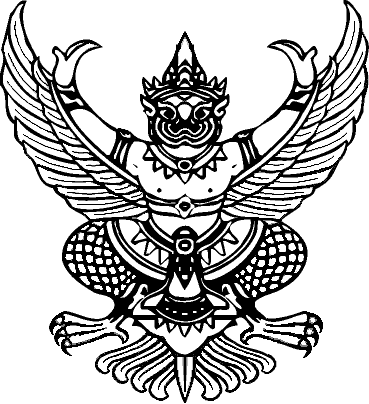 ที่ ชร  54901 / ว 198 		        สำนักงานเทศบาลตำบลป่าซาง				                                                 อำเภอแม่จัน  จังหวัดเชียงราย  57110						2    กรกฎาคม  2553เรื่อง  ขอความอนุเคราะห์ประชาสัมพันธ์การรับโอน ( ย้าย ) พนักงานส่วนท้องถิ่นเรียน  นายกเทศมนตรีทุกเทศบาลด้วย เทศบาลตำบลป่าซาง  อำเภอแม่จัน  จังหวัดเชียงราย  มีความประสงค์จะรับโอน      ( ย้าย ) พนักงานส่วนท้องถิ่น  เพื่อมาดำรงตำแหน่งหัวหน้ากองการศึกษา ( นักบริหารการศึกษา 6 ) ในสังกัดเทศบาลตำบลป่าซาง  จำนวน  1  อัตราเทศบาลตำบลป่าซาง  จึงขอความอนุเคราะห์ในการประชาสัมพันธ์ให้พนักงาน          ส่วนท้องถิ่นในสังกัดของท่านได้รับทราบ  หากมีความประสงค์จะโอน ( ย้าย )  ให้ยื่นเอกสาร ดังต่อไปนี้1.  คำร้องขอโอน ( ย้าย )					จำนวน  1  ชุด2.  หนังสือยินยอมให้โอน ( ย้าย )				จำนวน  1  ฉบับ3.  หนังสือรับรองความประพฤติจากผู้บังคับบัญชา	จำนวน  1  ฉบับ4.  สำเนาบัตรประวัติพนักงานและเอกสารอื่น ๆ ที่เกี่ยวข้อง	   จำนวน  1  ชุดโดยให้ยื่นเอกสารได้ที่เทศบาลตำบลป่าซาง  อำเภอแม่จัน  จังหวัดเชียงราย  ในวันเวลาราชการ  ตั้งแต่บัดนี้เป็นต้นไป		จึงเรียนมาเพื่อโปรดพิจารณา  และขอขอบพระคุณมา ณ โอกาสนี้ขอแสดงความนับถือ( นายชาติ  วุฒิอดิเรก )นายกเทศมนตรีตำบลป่าซางสำนักปลัดงานการเจ้าหน้าที่โทรศัพท์ / โทรสาร 0-53607666 - 8